The undersigned authorizes deductions from his/her wages, as noted. It is understood that: 		the deduction(s) are in the interest/convenience of the employee,		the deduction(s) are not a condition of employment,		there is no direct or indirect financial benefit accruing to the employer, 		it is not otherwise forbidden by law; and		if the deduction(s) are for fringe benefits, information regarding the fringe benefit plan has been provided to me in writing1. a EMPLOYEE NAME					 b. DATE(s)                             c. AMOUNT              d. PURPOSE										(may cover all work										performed for contract)Printed Name________________________________SignaturePrinted Name ________________________________SignaturePrinted Name ________________________________SignaturePrinted Name ________________________________Signature(Page         of         )FORM LS-15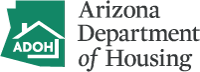 Authorization for DeductionsFORM LS-15Authorization for DeductionsRecipient:       Contract No:       Activity Name:       2.	Name of Contractor/Sub:      	__________________________________________		     	Signature of Authorized Representative                                  Date	Typed Name:  								Phone Number